Wat doet de MR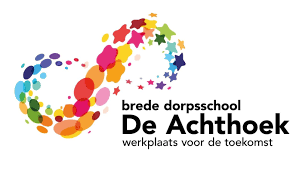 Wat doet de MR? Iedere school in Nederland heeft verplicht een MR. Dat is vastgelegd in de Wet Medezeggenschap op Scholen (WMS). Een MR bestaat uit een afvaardiging van het onderwijzend personeel en een afvaardiging van de ouders. De MR overlegt met de directie van de school over belangrijke schoolzaken. Bijvoorbeeld het formatieplan, begroting, verbeteringen en vernieuwingen in het onderwijs en de jaarkalender. De wet schrijft precies voor op welke gebieden de directie van een school de MR om advies en instemming moet vragen. In het geval van advies mag de MR alleen zijn mening geven, instemming betekent dat een voorgenomen besluit van de directie pas uitgevoerd mag worden ná instemming van de MR. De directie heeft instemming van de MR nodig op een aantal zaken, zoals bijvoorbeeld het schoolplan, het formatieplan, regels op het gebied van veiligheid, gezondheid en welzijn en de schoolgids. Naast de formele bevoegdheden van de MR is hij ook een klankbord voor de directie en een kanaal voor ouders met vragen of opmerkingen. Samenstelling MR 2023/2024 De MR bestaat uit een personeelsgeleding en een oudergeleding. In dit schooljaar heeft de MR besloten dat de directie geen standaard onderdeel uitmaakt van de MR en op verzoek deelneemt aan (gedeelten) van de vergaderingen. Dit geldt ook voor de voorzitter van de oudervereniging. Ieder lid wordt voor een periode van 3 jaar gekozen. De MR van De brede dorpsschool De Achthoek bestaat uit 6 leden. Samenstelling MR 2023/2024De MR bestaat uit een personeelsgeleding en een oudergeleding. Dit schooljaar heeft de MR besloten dat de directie geen standaard onderdeel uitmaakt van de MR en op verzoek deelneemt aan (gedeelten) van de vergaderingen. Dit geldt ook voor de voorzitter van de oudervereniging.Ieder lid wordt voor een periode van 3 jaar gekozen. De MR van De brede dorpsschool De Achthoek bestaat uit 6 leden. 
Formeel is de zittingstermijn van een MR-lid drie jaar. De termijnen van de MR zijn zodanig afgestemd dat er elk schooljaar één plaats in de oudergeleding beschikbaar komt voor nieuwe kandidaten.  Vergaderingen De MR van brede dorpsschool de Achthoek vergadert ongeveer 5 keer per jaar. Indien nodig schakelt de voorzitter direct met de directie en kan er een extra vergadering ingepland worden. Alle vergaderingen zijn openbaar tenzij de MR besluit dat (een deel van) de vergadering besloten is. De leden kunnen hiertoe besluiten als er bijvoorbeeld zaken besproken zullen worden die personen betreffen. Alle vergaderingen in het afgelopen schooljaar waren openbaar. Afgelopen jaar hebben geen (externe) ouders deelgenomen De agenda van de MR-vergadering kent een aantal vaste onderwerpen. Daarnaast worden actuele ontwikkelingen op onze school op de agenda gezet, waaronder COVID-19, het intern kwaliteitsonderzoek enz. Gedurende het schooljaar zijn er jaarlijks terugkerende onderwerpen waarvoor de MR zijn instemming moet geven, zoals de begroting, de formatie, het schoolplan, het scholingsplan en de schoolgids. De volgende MR-vergaderdata zijn gepland:We vergaderen op:· Donderdag 14 september 19:30 uur· Maandag 11 december 16:30 uur· Donderdag 18 januari 19:30 uur· Maandag 18 maart 16:30 uur· Donderdag 23 mei 19:30 uur· Maandag 10 juni 16:30 uurDe jaarlijks terugkerende onderwerpen zijn: Jaarlijks terugkerende onderwerpen FormatieplanJaarverslag MR voorgaand schooljaar Schoolgids huidig jaarSchoolgids volgend jaar. Vrijwillige ouderbijdrage Vasstellen jaarplanning Taakverdeling MRSchoolkalender vaststellen Vasstellen jaarbegroting 2024Begroting nieuwe jaar 2023/2024VragenVragen? Bij vragen kan altijd een van de MR-leden aangesproken worden of een mail gestuurd worden naar MR@de-achthoek.nl. Als u een vergadering als toehoorder wilt bijwonen dan kan dat uiteraard. MR Sinds Zittingstermijn Herkozen PersoneelFemke Krauwel2021/20222023/2024Petra L’abee 2022/20232024/2025Linda Fikke2023-20242025-2026OudersGabriëlle van Oerle2022/20232024/2025Jantine Meeuwisse 2021/20222023/2024Eric Kaarsemaker2023-20242025-2026